Directions to the Fatherhood Summit at CHR Building275 E Main St, Frankfort, KY 40601From LexingtonFollow I-64 W to US-60 W/Versailles Rd (signs for Frankfort/US-60).Take exit 58 to merge onto US-60 W/Versailles Rd.Turn left to take the exit to KY-676 W/East-West Connector.Turn right onto Martin Luther King Jr Blvd.Turn left onto Cold Harbor Dr.From LouisvilleFollow I-64 E to US-127 N/Lawrenceburg Rd.Take exit 53B to merge onto US-127 N/Lawrenceburg Rd.Turn right onto KY-676 E/East-West Connector.Turn left onto Martin Luther King Jr Blvd.Turn left onto Cold Harbor Dr.You can park anywhere in the parking lot as long as it’s not reserved spot (designated by blue numbers and are the first few rows in front of the steps).  To get to Handicap Parking, drive in front of and past the building and it will be on your right.The entrance is the same entrance as Vital Statistics.Once you enter the building, let the front desk know you are attending the 2022 Fatherhood Summit.  You will be directed to the registration table.  Someone will sign you in and show you to the conference area.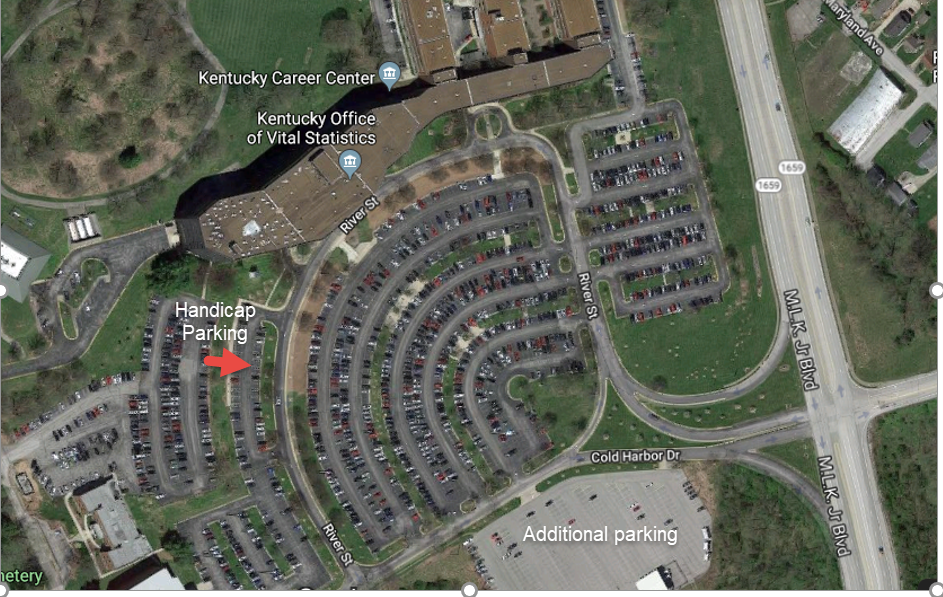 